Finance Assistant – S/LPosition title:  			Finance Assistant – S/LAccountable to: 	Finance AnalystLocation: 				Hybrid (Cardiff)Hours: 				35 hours per week Salary: 				£21,210 per annumJob details:To work with the Finance Team to provide an efficient sales ledger transactional processing service.Key duties and responsibilities:Raising sales invoices and credit notes, and sending them out to customers.Importing sales invoice reports provided from other departments.Producing and sending out customer statements.Uploading sales invoices and statements to customer portals, if applicable.Handling any sales ledger queries and passing on to other team members where appropriate.Monitoring the finance email inbox and handling any emails relevant to the role.Liaising with customers.Monitoring aged debtors and carrying out credit control.Assisting with Finance administration as required.Ensuring compliance with the Financial Regulations.Undertaking any additional tasks the Financial Controller, Senior Finance Business Partner and Finance Analyst may request.Person specificationThis is a specification of the experience, skills, etc. that are required to effectively carry out the duties and responsibilities of the post (as outlined above) and forms the basis for selection.
Requirements:Essential:Desirable:Method supporting assessment:At least 3 GCSE’s or equivalent including Maths and English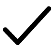 Certificates presentedOther Accounting qualifications AAT / Degree / Part QualifiedCertificates presentedSkills, knowledge and abilitiesSkills, knowledge and abilitiesSkills, knowledge and abilitiesSkills, knowledge and abilitiesKnowledge of basic financial procedures and policiesApplication & interviewKnowledge of accounting code structuresApplication & interviewCredit control experienceApplication & interviewExperience of purchase ledger processesApplication & interviewSage 200Application & interviewMicrosoft Outlook, Word and ExcelApplication & interviewPersonal attributes & qualitiesPersonal attributes & qualitiesPersonal attributes & qualitiesPersonal attributes & qualitiesEnthusiastic, dedicated  and self-motivatedApplication & interviewEffective written and oral communications skillsApplication & interviewAbility to work in a team or on own initiativeApplication & interviewUnderstanding of the need for confidentiality and discretionApplication & interviewNumerical AptitudeApplication & interviewCustomer CareApplication & interview